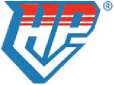 HASIČSKÁVZÁJEMNÁ POJIŠŤOVNA. A.S.Pojistná smlouva
č. 0096-715-075dodatek č. 1uzavřená mezi smluvními stranami:(dále jen "pojistitel")Obchodní jméno:	Krajské státní zastupitelství v Brně(dále jen "pojištěný")V pojistné smlouvě dochází k následujícím úpravám:Článek II.ROZSAH POJIŠTĚNÍPojištění odpovědnosti za újmu způsobenou provozem vozidla (POV)Připojišťuje se vozidlo s poř. číslem 16, Škoda Superb, VIN: TMBAH9NP3P7042655 uvedené v příloze č. 1 tohoto dodatkuDoplňková pojištěníPojištění obvodových skelU vozidla s poř. číslem 16, Škoda Superb, VIN: TMBAH9NP3P7042655 se připojišťují obvodová sklad vozidla. Jednotlivé limity pojistného plnění pro pojištění obvodových skel jsou uvedeny v příloze č. 1.Článek VI.PLATEBNÍ PODMÍNKYPůvodní pojistné	26 022,- KčPojistné za dodatek	2 076,-	KčNová výše ročního pojistného	28 098,- KčPojištění odpovědnosti (povinné ručení)	21 618,-	KčDoplňková pojištění obvodových skel	6 480,- KčCelkové roční pojistné	28 098,- KčUpravené roční pojistné	28 098,-	KčPojistné se považuje za zaplacené okamžikem připsání příslušné částky pojistného na účet pojistitele.Pojistné bude poukázáno na účet pojistitele číslo 2252383/0300 vedený u ČSOB, a.s. (variabilní symbol je číslo této pojistné smlouvy) v následujících splátkách a termínech:- Pojistné bude hrazeno v ročních splátkách ve výši 28 098,- Kč vždy k 1.4. příslušného roku.Rozdílová splátka:Nedoplatek pojistného za období od 14.4.2023 do 31.3.2024 činí 2 002,- Kč a bude uhrazen na účet pojistitele č. 2252383/0300, variabilní symbol je číslo této pojistné smlouvy, na základě vystavené a zaslané faktury pojistitelem.Článek IX.ZÁVĚREČNÁ USTANOVENÍÚčinnost tohoto dodatku je od 14.4.2023.Pojištěný prohlašuje, že byl před uzavřením tohoto dodatku podrobně seznámen s jeho obsahem i se zněním všeobecných pojistných podmínek, doplňkových pojistných podmínek a smluvních ujednání, které jsou jeho nedílnou součástí.Součástí tohoto dodatku je příloha č. 1 - Seznam vozidel.Dodatek je vyhotoven ve 2 výtiscích, z nichž po jednom výtisku obdrží pojistitel a pojištěný.Ostatní ustanovení pojistné smlouvy zůstávají nezměněna.Spory mezi spotřebitelem a pojistitelem lze rovněž řešit cestou mimosoudního řešení spotřebitelských sporů. Věcně příslušným subjektem mimosoudního řešení spotřebitelských sporů, u sporů týkajících se pojistných smluv neživotního pojištění, je Česká obchodní inspekce, jejíž internetové stránky jsou umístěny na adrese www.coi.czZa pojistitele:V Hradci Králové dneJUDr. Jan Sladký, krajský státní zástupcePříloha č. 1 - Seznam vozidelPojistná smlouva č. 0096-715-075Dodatek č. 001Pojistník / pojištěný:Krajské státní zastupitelství v BrněMozartova 3, BrnoIČO:00026069Obchodní jméno:Hasičská vzájemná pojišťovna, a.s.zapsaná v obchodním rejstříku vedeném Městským soudem v Praze, oddíl B, vložka 2742Sídlo:Římská 45, 120 00 Praha 2, Česká republikaIČO:46973451Zastoupená:Bankovní spojení:ČSOB, a.s. PrahaČíslo účtu:2252383/0300Sídlo:Mozartova 18/3, Brno - střed, 602 00IČO:00026069Zastoupená:JUDr. Jan Sladký, krajský státní zástupcePoř. čísloKategorieSPZVozidloVozidloUvedení do provozuSérie a číslo TPKubatura motoru (ccm)Výkon v kWVIN nebo výrobní číslo karoserieCelková hmotnost (kg)Počet míst k sezeníPojistné POVPojištění obvodových skelPojištění obvodových skelPOJISTNÉ CELKEMPoř. čísloKategorieSPZZnačkaModelUvedení do provozuSérie a číslo TPKubatura motoru (ccm)Výkon v kWVIN nebo výrobní číslo karoserieCelková hmotnost (kg)Počet míst k sezeníPojistné POVLimitPojistnéPOJISTNÉ CELKEM1osobní automobil nad 1 850 cm3 do 2 000 cm3 vč. bez ZVZ9B80051ŠKODASUPERB2015UG6948661968140TMBCJ7NP7G7023978224551 596 Kč20 000 Kč480 Kč2 076 Kč2osobní automobil nad 1 850 cm3 do 2 000 cm3 vč. bez ZVZ7B58366ŠKODASUPERB2010UE2003651968103TMBAE73T2B9022228211051 596 Kč20 000 Kč480 Kč2 076 Kč3osobní automobil nad 1 350 cm3 do 1 650 cm3 vč. bez ZVZ9B47060ŠKODAOCTAVIA2013UF675474159877TMBAG7NE0E0110258185051 273 Kč15 000 Kč360 Kč1 633 Kč4osobní automobil nad 1 850 cm3 do 2 000 cm3 vč. bez ZVZ9B78188ŠKODASUPERB2014UF9556441968103TMBAE73TXF9010575209551 596 Kč20 000 Kč480 Kč2 076 Kč5osobní automobil nad 1 350 cm3 do 1 650 cm3 vč. bez ZVZ9B47058ŠKODAOCTAVIA2013UF676132159877TMBAG7NE7E0109611185051 273 Kč15 000 Kč360 Kč1 633 Kč6osobní automobil nad 1 350 cm3 do 1 650 cm3 vč. bez ZVZ7B47330ŠKODASUPERB2010UE203594159877TMBAJ73T3B9028728208051 273 Kč20 000 Kč480 Kč1 753 Kč7osobní automobil nad 1 350 cm3 do 1 650 cm3 vč. bez ZVZ9B47057ŠKODAOCTAVIA2013UF675475159877TMBAG7NEXE0110140185051 273 Kč15 000 Kč360 Kč1 633 Kč8osobní automobil do 1 000 cm3 vč. nebo el pohon bez ZVZ3BA3614ŠKODAOCTAVIA2022UN16695099981TMBAP8NX9PY04054518605908 Kč15 000 Kč360 Kč1 268 Kč9osobní automobil nad 1 350 cm3 do 1 650 cm3 vč. bez ZVZ9B47059ŠKODAOCTAVIA2013UF675472159877TMBAG7NE5E0110255185051 273 Kč15 000 Kč360 Kč1 633 Kč10osobní automobil nad 1 350 cm3 do 1 650 cm3 vč. bez ZVZ1BI6506ŠKODAOCTAVIA2015UG709347159881TMBAG7NE3G0131611185551 273 Kč15 000 Kč360 Kč1 633 Kč11osobní automobil nad 1 850 cm3 do 2 000 cm3 vč. bez ZVZ7B60047ŠKODASUPERB2012UE6317411968125TMBCF73T6C9043171219551 596 Kč20 000 Kč480 Kč2 076 Kč12osobní automobil nad 1 350 cm3 do 1 650 cm3 vč. bez ZVZ1BI6505ŠKODAOCTAVIA2015UG709777159881TMBAG7NEXG0132741185551 273 Kč15 000 Kč360 Kč1 633 Kč13osobní automobil nad 1 350 cm3 do 1 650 cm3 vč. bez ZVZ6B94364ŠKODAOCTAVIA2010UD706629159575TMBDX41U7A8844979179051 273 Kč15 000 Kč360 Kč1 633 Kč14osobní automobil nad 1 350 cm3 do 1 650 cm3 vč. bez ZVZ1BC0740ŠKODAOCTAVIA2015UG117584159877TMBAG7NE1F0126177185051 273 Kč15 000 Kč360 Kč1 633 Kč15osobní automobil nad 1 350 cm3 do 1 650 cm3 vč. bez ZVZ1BI0471ŠKODAOCTAVIA2015UG684090159881TMBAG7NE2G0055881185551 273 Kč15 000 Kč360 Kč1 633 Kč16osobní automobil nad 1 850 cm3 do 2 000 cm3 vč. bez ZVZŠKODASUPERB20231968110TMBAH9NP3P7042655218451 596 Kč20 000 Kč480 Kč2 076 Kč17181920Pozn.:ZVZ = zvukové a výstražné zařízení modré barvy28 098 Kč